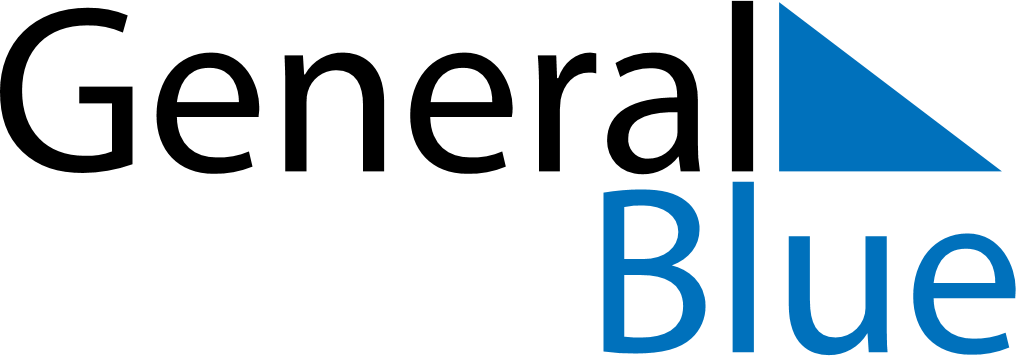 January 2020January 2020January 2020January 2020EthiopiaEthiopiaEthiopiaMondayTuesdayWednesdayThursdayFridaySaturdaySaturdaySunday123445678910111112Christmas Day1314151617181819Epiphany20212223242525262728293031